OR.273.8.2021Opis przedmiotu zamówieniaPrzedmiotem zamówienia jest „Przeprowadzenie kursu uprawnienia elektryczne dla uczniów Centrum Kształcenia Zawodowego i Ustawicznego w Sulechowie”Przedmiot zamówienia realizowany jest w ramach projektu pn. „ Doskonalenie jakości kształcenia zawodowego w Powiecie Zielonogórskim”, dofinansowanego ze środków Unii Europejskiej w ramach Regionalnego Programu Operacyjnego – Lubuskie 2020, Oś Priorytetowa 8 Nowoczesna edukacja, Działanie 8.4 Doskonalenie jakości kształcenia zawodowego – projekty realizowane poza formułą ZITLiczba uczestników szkolenia – 15 uczniów/kursantów.Miejsce realizacji zajęć teoretycznych (dydaktycznych) i praktycznych – Centrum Kształcenia Zawodowego i Ustawicznego w Sulechowie, ul. Piaskowa 53, 66-100 Sulechów, zwanym dalej CKZiU – w przypadku wystąpienia siły wyższej (m.in. w przypadku obostrzeń sanitarno-epidemiologicznych w związku z COVID-19) w formie wykładów on-line przeprowadzonych w salach CKZiU w Sulechowie.Dyrektor CKZiU udostępni wykonawcy nieodpłatnie salę w celu przeprowadzenia kursu -  zajęć teoretycznych i praktycznych.Zajęcia teoretyczne mogą odbywać się od poniedziałku do piątku po zakończeniu zajęć dydaktycznych przez uczniów oraz ewentualnie w soboty między godz. 08-00 a 17:00 a także w czasie dni wolnych od nauki ( wakacje). Terminy i godziny zajęć teoretycznych 
i praktycznych przeprowadzonych na terenie szkoły,  ustala Wykonawca w porozumieniu z Dyrektorem CKZIU.Wykonawca będzie zobowiązany do zapewnienia niezbędnego sprzętu umożliwiającego sprawne przeprowadzenie szkolenia na uprawnienia elektryczne do 1 KV w zakresie przygotowującym do egzaminu kwalifikacyjnego.Przedmiot zamówienia obejmuje:zajęcia teoretyczne (dydaktyczne) i praktyczne obejmujące 60  godzin ( 1 godzina = 45 minut zegarowych) wykładów i ćwiczeń  oraz materiały dydaktyczne – dla pojedynczego ucznia/kursanta. naukę udzielania pierwszej pomocy przeprowadzoną w formie wykładów i zajęć praktycznych – dla pojedynczego kursanta, w przypadku wystąpienia siły wyższej (m.in.  w przypadku obostrzeń sanitarno-epidemiologicznych w związku z COVID-19) – formie wykładów on-line przeprowadzonych w Sali CKZiU w Sulechowie,Kurs obejmuje realizację następujących zagadnień:Poznanie podstawowych praw fizyki stosowanych w elektrotechnice.Budowę i obsługę urządzeń, instalacji i sieci elektrotechnicznych.Umiejętność wykonywania prac kontrolno-pomiarowych.Umiejętność sporządzania protokołów przeprowadzonych badań.Umiejętność przeprowadzania pierwszej pomocy przedlekarskiej.Zasady postępowania w czasie awarii, pożaru lub innych zakłóceń urządzeń podczas pracy.Racjonalne gospodarowanie energią i paliwami.Przeprowadzenie weryfikacji zdobytej wiedzy i wydanie zaświadczenia potwierdzającego ukończenie kursu wraz z opisem programu kursu i osiągniętych efektów przez uczestników. Przeprowadzenie egzaminu i wydanie świadectwa kwalifikacyjnego. Listę osób, którym wydano zaświadczenie i świadectwo kwalifikacyjne wraz z kopiami tych dokumentów Wykonawca przekaże Dyrektorowi CKZiU.Przeprowadzenie egzaminu kwalifikacyjnego w zakresie eksploatacji urządzeń, instalacji i sieci przed komisją Kwalifikacyjną Stowarzyszenia Elektryków Polskich –SEP.  W przypadku niezdania egzaminu, Wykonawca zapewni możliwość do drugiego egzaminu. Po niezdanym drugim egzaminie wykonawca zobowiązany jest do poinformowania Koordynatora Projektu o zaistniałej sytuacji.Zgłoszenie i opłacenie pierwszego podejścia do egzaminu przez Komisją Stowarzyszenia Elektryków Polskich – SEP, koszt egzaminu/ów poprawkowego/ch ponosi uczeń/kursant.Uiszczania opłat egzaminacyjnych, o których mowa powyżej na na rachunek bankowy właściwego Stowarzyszenia Elektryków Polskich – SEP.Wydanie zaświadczenia o ukończeniu kursu uprawniającego do przystapienia do egzaminu kwalifikacyjnego przed Komisją Stowarzyszenia Elektryków Polskich – SEP. Listę osób, którym wydano zaświadczenie wraz z kopiami wydanych zaświadczeń Wykonawca przekaże Koordynatorowi Projektu.Uzgodnienie z Dyrektorem CKZiU najpóźniej w ciągu 3 dni od zawarcia umowy harmonogramu uwzględniającego ograniczenia uczniów/kursantów, związane 
z obowiązkami szkolnymi i możliwościami dojazdu i powrotu do miejsca zamieszkania.Uwzględnianie ewentualnych obustronnie uzgodnionych zmian w sposobie realizacji zamówienia wynikających z okoliczności niezależnych od Zamawiającego, w szczególności zmian w harmonogramie zajęć szkolnych,Wykonawca zapewnia w ramach realizacji przedmiotu zamówienia materiały szkoleniowe kursantom do zajęć teoretycznych.  Wykonawca zobowiązuje się prowadzić rzetelną dokumentacje projektową:Dziennik zajęć z uwzględnieniem daty, liczby godzin i tematyki odbytych zajęćListy obecności uczestników kursu.Wykonawca zobowiązany będzie do niezwłocznego poinformowania Koordynatora Projektu:Nie zgłoszeniu się uczestnika na pierwsze spotkanie teoretyczne lub praktycznePrzerwania kursu lub rezygnacji z uczestnictwa – w terminie do 5 dni od daty stwierdzenie dwóch nieobecności kursanta,Kolejnych nieobecności na zajęciach teoretycznych lub praktycznych lub uzyskania informacji o rezygnacji uczestnika,Innych okoliczności, które maja wpływ na realizacje zamówieniaZamawiający zastrzega sobie prawo do przeprowadzenia kontroli kursów w zakresie prawidłowości realizacji zamówienia przez osoby wskazane przez Zamawiającego oraz Instytucję uprawnioną do kontroli realizacji projektów współfinansowanych w ramach Unii Europejskiej.Zamawiający zastrzega sobie prawo do wglądu do dokumentów Wykonawcy związanych z realizowanym projektem, przez siebie oraz instytucje uprawnione do kontroli dokumentacji niniejszego projektu do końca ustawowo wyznaczonego okresu archiwizacji tego typu dokumentów, nie później jednak niż do końca trwałości projektu – 5 lat od daty zakończenia realizacji projektu.Wykonawca będzie zobowiązany do oznaczenia poniższym znakiem: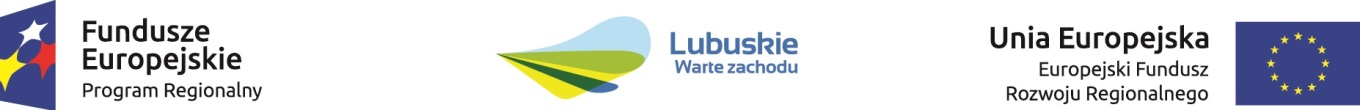 Wszelkich dokumentów sporządzanych w ramach realizacji zamówienia oraz pomieszczeń, w których będą odbywały się kursy, zgodnie z obowiązującymi zasadami dotyczącymi oznaczania Projektu.Wykonawca zobowiązany będzie do poinformowania uczestników kursu o fakcie współfinansowania zajęć ze środków Unii Europejskiej w ramach Europejskiego Funduszu Rozwoju Regionalnego.Wykonawca przez cały okres realizacji zamówienia zobowiązany jest do posiadania ubezpieczenia od odpowiedzialności cywilnej (OC+NW) w zakresie prowadzonej działalności związanej z przedmiotem zamówienia na sumę gwarancyjną min 50 000,00 zł ( pięćdziesiąt tysięcy złotych). W przypadku upływu okresu trwania ochrony ubezpieczeniowej w okresie realizacji zamówienia, Wykonawca zobowiązany będzie przedłożyć Zamawiającemu niezwłocznie, dokumenty potwierdzające kontynuację ochrony ubezpieczeniowej na dalszy okres realizacji zamówienia, na warunkach nie gorszych niż wyżej określone.Wymagania w zakresie zatrudnienia osób na podstawie stosunku pracy w okolicznościach o których mowa w art. 95 ustawy Pzp zostały szczegółowo określone we wzorze umowy – załącznik nr 4 do SWZ.Zakres tematyczny szkolenia musi być zgodny z obowiązującymi przepisami tj. z ustawą z dnia 10 kwietnia 1997 r. Prawo energetyczne ( tj. Dz.U. z 2021 r. poz. 716 i 868), rozporządzeniem Ministra Gospodarki, Pracy i Polityki Społecznej z dnia 28 kwietnia 2003 r. w sprawie szczegółowych zasad stwierdzania posiadania kwalifikacji przez osoby zajmujące się eksploatacją urządzeń, instalacji i sieci (Dz. U nr 89 poz. 828)Szkolenie musi być zakończone zapisaniem i opłacenie kursantom jednokrotnego podejścia do egzaminu na świadectwo kwalifikacyjne w zakresie eksploatacji urządzeń, instalacji i sieci przed Komisją Stowarzyszenia Elektryków Polskich – SEP po pomyślnym zdaniu egzaminu przed komisją Kwalifikacyjną, zgodnie z przepisami kursant otrzymuje świadectwo kwalifikacyjne.Potwierdzeniem wykonania przedmiotu umowy będzie protokół odbioru potwierdzający prawidłowe wykonanie umowy i zawierający informację dotyczącą:ilości uczniów którzy ukończyli kurs teoretyczny i praktyczny na uprawnienia elektryczne do 1KV,ilości uczniów , którzy posiadają opłacony egzamin kwalifikacyjny przed Komisja SEP .Wykonawca wraz z protokołem odbioru zobowiązany jest przekazać Koordynatorowi Projektu  następujące dokumenty:listę obecności z własnoręcznymi podpisami uczestników kursu w każdym dniu szkolenia,potwierdzenie zrealizowania program kursu ( tematy zajęć, wymiar godzinowy, metody szkolenia, efekty kształcenia oraz dziennik zajęć),listę odbioru materiałów szkoleniowych wraz z jednym egzemplarzem materiałów, który będzie załączony do dokumentacji kursu,protokół z ukończenia kursu przez uczniów/kursantów,raport z podsumowaniem oceny efektów kształcenia uczestników kursu,potwierdzenie uiszczenia wszystkich opłat za egzamin kwalifikacyjny przed Komisją Kwalifikacyjną dla kursantów.